MATEMATIKA 7 – 2.uraPONOVITEV – RAČUNANJE ODSTOTKOVCILJI:izračunaš koliko odstotkov celote predstavlja deležPONASLOV:                        RAČUNANJE ODSTOTKOVPreberi spodnje primere in jih prepiši v zvezek:PRIMER 1: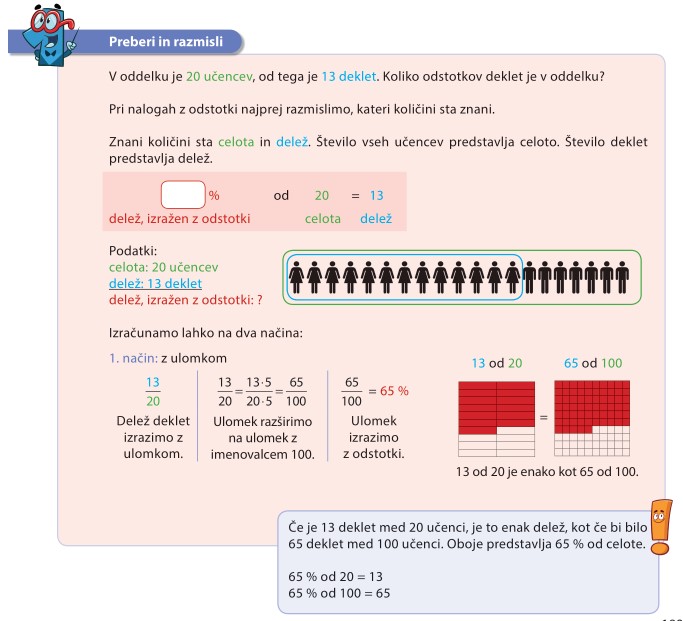 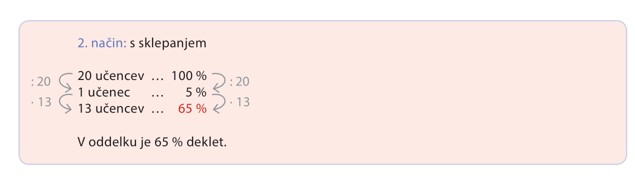 PRIMER 2: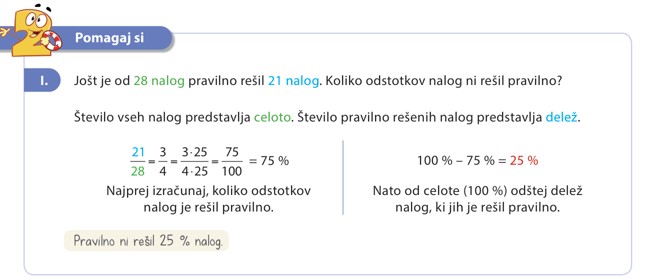 DN UČ stran 180/ 8, 9